Schulname Straße
PLZ Ort															Telefonnummer der Schule
Faxnummer der SchuleAnsprechpersonen in der SchulePersoane de contact în școalăBereichDomeniuFotoName / KontaktNume / ContactZuständigkeit und AufgabenCompetența și atribuții (sarcini)Schulleiter/-in:Director/Directoare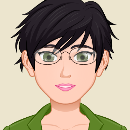 Angelika MidaTel.: E-Mail: Leitung der SchuleConducerea școlii, Stellvertretende/r Schulleiter/-in:Director adjunct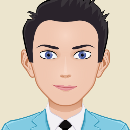 Siggi OstermannTel.: E-Mail:stellvertretende Leitung der SchuleReprezentanţa conducerii şcoliiSekretär/-in:Secretariat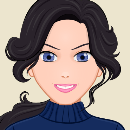 Simone SchmidtTel.: E-Mail: Krankmeldungen Comunicări în caz de boalăFahrkarten Bilete de transportKlassenlehrer/-in:Diriginte/Diriginta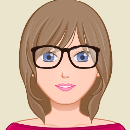 Sabine WagnerTel.: E-Mail:Unterstützung und Beratung in allen persönlichen und schulischen Fragen
Sprijin şi consiliere pentru toate întrebările personale şi şcolareBereichFotoNameZuständigkeit und Aufgaben2. Klassenlehrer/-in:2. Diriginte/DirigintaSiggi OstermannTel.: E-Mail:Unterstützung und Beratung in allen persönlichen und schulischen Fragen 
Sprijin şi consiliere pentru toate întrebările personale şi şcolareBeratungslehrer/-in: Cadru didactic consultativ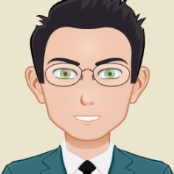 Heinz SommerTel.: E-Mail: Unterstützung in der Schullaufbahnberatung
Asistenţă pentru consiliere în cariera scolarăSchulsozialarbeiter/-inAsistenţă socială scolară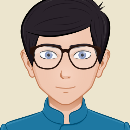 Uwe WinterTel.: E-Mail: Beratung bei persönlichen Fragen wie familiäre und schulische Probleme
Consiliere pentru  intrebări  personale precum probleme familiare si şcolareHilfen bei Anträgen, Behördengängen usw.
Ajutoare pentru cereri, proceduri administrative s.a.m.d.Streitschlichter/-inSoluţionare a certurilor (conflictelor)NNTel.: E-Mail: Ansprechpersonen bei Streit zwischen Schülerinnen und Schülern
Persoane de contact în caz de de litigii între elevi si eleveMedienscoutsSiguranţă în mass-mediaNNTel.: E-Mail: Beratung und Unterstützung zur Nutzung von digitalen Medien und bei Problemen, die dabei entstehen 
Consultare şi sprijin în folosirea mass-mediei şi pentru probleme care se ivesc.Schülerpatinnen/-patenElevi care îi ajută pe cei mai miciNN, NNTel.: E-Mail: Persönliche Ansprechpartner für Schülerinnen und Schüler, die auch übersetzen können
Persoana de contact personal pentru elevele şi elevii,care pot să traducă.Stubos (Studien- und Berufswahlkoordinator/-in)
Coordonator pentru studiu şi  alegerea meserieiNNTel.: E-Mail:Beratung und Unterstützung bei Praktika-, Ausbildungs- und Studienwahl 
Consiliere şi sprijin pentru practică, pregatire şi alegerea studiului.